Publicado en  el 10/06/2015 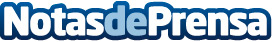 Canet dejó cinco medallas para nuestra nataciónDatos de contacto:Nota de prensa publicada en: https://www.notasdeprensa.es/canet-dejo-cinco-medallas-para-nuestra-natacion_1 Categorias: Otros deportes Natación http://www.notasdeprensa.es